Website: www.zone14.bowls.com.au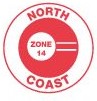 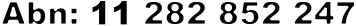 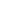 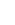 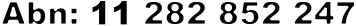 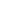 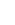 President: Paul Sullivan: Mobile 0429 180 186: Email: paulsullivan.sportex@gmail.comSecretary: Graham Pilkie: Ph. 6584 8246: Mobile 0419 296 625: Email: zsec14@gmail.comAttention: All Zone 14 Men’s Bowling Club Secretaries and Zone Executive CommitteePreliminary Notice: 2019 Annual General Meeting (AGM) of Zone 14 BA Inc.In accordance with Regulation 10(d) (i) Preliminary Notice is hereby given that the above meeting will be held at Scotts Head BC commencing at 9.30am on Sunday 15th September 2019. The AGM will be followed immediately by an Ordinary General Meeting.In accordance with Regulation 10(d) (ii) nominations for positions as detailed for the following committees, together with notice of any motion proposed to be moved at the AGM, must be lodged with the Secretary no later than 4.00 p.m. Thursday 16th August 2019.Executive Committee:	President, Vice President, Secretary, Treasurer, State Councillor and two (2) Ordinary Committeemen.Note: Regulation 6(d) – A maximum of two (2) members from the same club can hold office on the Executive Committee.  (Regulation 15.2.1 (b) – same restriction for Sub-Committees.)Note: Rule 11.2(b) – A Committee Member may hold up to two (2) of the following positions (President, Vice President, Secretary, Treasurer, State Councillor) on the Executive except for holding both the office of President and Vice President. A Committee Member may also hold a position on any of the Sub-Committees.Match Committee:	Five Committeemen – elect own ChairmanSelection Committee:	Minimum of three – maximum of five Committeemen – elect own Chairman – (all non-playing)Coaches Committee:	Minimum of three – maximum of five Committeemen – elect own Chairman  – (all coaches)Umpires Committee:	Six Committeemen – elect own Chairman (all umpires)Junior Bowls Committee:– up to five Committeemen – elect own ChairmanAll members of all Zone committees are required to provide to the Zone Secretary proof of a Working With Children check number following their election.Note: Rule 11.1(a) of the Constitution (Executive) and Regulation 15.2.2 (c) (Sub-Committees) – all of the above will be required to register with RNSWBA Ltd as Individual Members. The consent of the nominee has been included as part of the nomination forms.Nomination forms are attached (refer pages 3 and 4) and if necessary additional copies can be made. If more than the required number/s are nominated for any position a secret ballot will be conducted at the meeting.Also in accordance with Regulation 16, the positions of Honorary Auditor, Honorary Solicitor, Publicity Officer and up to two (2) IT Specialists are to be appointed at the AGM. If anyone is interested in helping out the Zone in any of those positions please notify me by Tuesday 16th August 2018.Proposed Agenda for AGM – as per Regulation 10(f)Attendance, Apologies.Minute’s silence for deceased Members.Confirmation of the minutes of the AGM held at Hat Head  Bowling Club on 16th September 2018. These minutes were emailed to all clubs on 18th September 2018, and if they cannot be found another copy can be forwarded upon request.Matters arising from MinutesCorrespondenceReports:	PresidentSecretaryState Councillor Selectors Junior BowlsZone financial reports and budget presented by TreasurerElection of Executive CommitteeElection of permanent Sub-CommitteesAppointment of Honorary Auditor, Honorary Solicitor, Publicity Officer & IT Specialist/s – Refer Regulation 16(a)Appointment of PatronDetermination of all fees payable by ClubsDetermination of Out of Pocket expenses for Executive and permanent Sub- CommitteesBusiness of which notice has been included in the notice of the meeting.Closure.RegardsGraham Pilkie….Zone Secretary 25th July 2019NOMINATION FORM – 2019/2020 Election for Executive CommitteeFor the election of President, Vice-President, Secretary, Treasurer, State Councillor and two (2) Ordinary Committeemen to form the Executive Committee of Zone 14 Bowling Association Inc.In accordance with Rule 11.7(b) of the Zone 14 Bowling Association Inc. Constitution, nominations must be in writing on this form, signed by the nominee and endorsed by two (2) Bowling Members. Nominees may, if they wish, provide a brief resume providing details of their experience and any qualifications that they may have to fill a position on the Executive Committee.For this nomination to be declared valid, the nominee must consent to become an Individual Member of the Royal NSW Bowling Association Ltd and agree to be subject to and abide by the Association Constitution and Regulations. Membership shall take effect only after the date of the meeting if the nominee is duly elected.Important: Completed (signed and dated) Nomination forms must be returned by 4.00 p.m. on Thursday 16th August 2018 to the Zone Secretary: – G Pilkie pob 100, Bonny Hills 2445 or by email: zsec14@gmail.com	NO FAXNOMINATIONS FOR – 2019/2020 Election for Sub-CommitteesFor the election to one of the positions on one of the undermentioned Sub-Committees of Zone 14 Bowling Association Inc.Match Committee:	Five Committeemen – elect own ChairmanSelection Committee:	Minimum of three – maximum of five Committeemen – elect own Chairman – (all non-playing)Coaches Committee:	Minimum of three – maximum of five Committeemen – elect own Chairman  – (all coaches)Umpires Committee:	Six Committeemen – elect own Chairman (all umpires)Junior Bowls Committee: Minimum of three – maximum of five Committeemen – elect ownChairmanAll members of all Zone committees are required to provide to the Zone Secretary proof of a Working With Children check number following their election.In accordance with Regulation 15.2.2 of Zone 14 Bowling Association Inc. nominations must be in writing on this form, consented by the nominee and endorsed by two (2) Bowling Members.Nominees may, if they wish, provide a brief resume providing details of their experience and any qualifications that they may have to fill a position on a Sub-Committee.For this nomination to be declared valid, the nominee must consent to become an Individual Member of the Royal NSW Bowling Association Ltd and agree to be subject to and abide by the Association Constitution and Regulations. Membership shall take effect only after the date of the meeting if the nominee is duly elected.NOMINATION FORM – 2019/2020 Election for Sub-CommitteesImportant: Completed (signed and dated) Nomination forms must be returned by 4.00 p.m. on Tuesday 16th August 2019 to the Zone Secretary: - G Pilkie, pob 100 Bonny Hills 2445, or by email: zsec14@gmail.comNOMINEE DETAILS & DECLARATIONNOMINEE DETAILS & DECLARATIONNOMINEE DETAILS & DECLARATIONNOMINEE DETAILS & DECLARATIONGIVEN NAME/SGIVEN NAME/SSURNAMEDECLARED CLUBI hereby consent to be nominated for the position of   . . . . . . . . . . . . . . . . . . . . . . . . . . . . . .My WWCC Number is……………………………………If I do not have a Working With Children Check Number, I agree I will obtain one within forty five days of being elected or forfeit my position on the Executive Committee.In nominating for this position, I also hereby consent to be registered as an Individual Member of the RNSWBA Association as defined under the Constitution and agree to be subject to and abide by the Rules and Regulations of the Association.I also consent to the nomination being listed on the Zone website upon receipt.I hereby consent to be nominated for the position of   . . . . . . . . . . . . . . . . . . . . . . . . . . . . . .My WWCC Number is……………………………………If I do not have a Working With Children Check Number, I agree I will obtain one within forty five days of being elected or forfeit my position on the Executive Committee.In nominating for this position, I also hereby consent to be registered as an Individual Member of the RNSWBA Association as defined under the Constitution and agree to be subject to and abide by the Rules and Regulations of the Association.I also consent to the nomination being listed on the Zone website upon receipt.I hereby consent to be nominated for the position of   . . . . . . . . . . . . . . . . . . . . . . . . . . . . . .My WWCC Number is……………………………………If I do not have a Working With Children Check Number, I agree I will obtain one within forty five days of being elected or forfeit my position on the Executive Committee.In nominating for this position, I also hereby consent to be registered as an Individual Member of the RNSWBA Association as defined under the Constitution and agree to be subject to and abide by the Rules and Regulations of the Association.I also consent to the nomination being listed on the Zone website upon receipt.I hereby consent to be nominated for the position of   . . . . . . . . . . . . . . . . . . . . . . . . . . . . . .My WWCC Number is……………………………………If I do not have a Working With Children Check Number, I agree I will obtain one within forty five days of being elected or forfeit my position on the Executive Committee.In nominating for this position, I also hereby consent to be registered as an Individual Member of the RNSWBA Association as defined under the Constitution and agree to be subject to and abide by the Rules and Regulations of the Association.I also consent to the nomination being listed on the Zone website upon receipt.Signed:DATED:	/08/2019NOMINATION ENDORSEMENTNOMINATION ENDORSEMENTNOMINATION ENDORSEMENTNOMINATION ENDORSEMENTWe, the two undersigned, endorse this nomination as proposer and seconder for the person named as Nominee above for the position of . . . . . . . . . . . . . . . . . . . . . . . . . . . . . . .We, the two undersigned, endorse this nomination as proposer and seconder for the person named as Nominee above for the position of . . . . . . . . . . . . . . . . . . . . . . . . . . . . . . .We, the two undersigned, endorse this nomination as proposer and seconder for the person named as Nominee above for the position of . . . . . . . . . . . . . . . . . . . . . . . . . . . . . . .We, the two undersigned, endorse this nomination as proposer and seconder for the person named as Nominee above for the position of . . . . . . . . . . . . . . . . . . . . . . . . . . . . . . .PROPOSER:FULLNAMEDECLARED CLUBDATED:Signed:/08/2019SECONDER:FULLNAMEDECLARED CLUBDATED:Signed:/08/2019NOMINEE DETAILS & DECLARATIONNOMINEE DETAILS & DECLARATIONNOMINEE DETAILS & DECLARATIONNOMINEE DETAILS & DECLARATIONGIVEN NAME/SGIVEN NAME/SSURNAMEDECLARED CLUBI hereby consent to be nominated for the position of . . . . . . . . . . . . . . . . . . . . . . . . . . . . on the . . . . . . . . . . . . . . . . . . . . . . . . . . . . . . . . . . . . . . . . . . . . . . . CommitteeMy WWCC Number is……………………………………If I do not have a Working With Children Check Number I agree I will obtain one within forty five days of being elected or forfeit my position on the Sub-Committees to which I have been elected.In nominating for this position, I hereby consent to be registered as an Individual Member of the RNSWBA Association as defined under the Constitution and agree to be subject to and abide by the Rules and Regulations of the Association.I consent to the nomination being listed on the Zone website upon receipt.I hereby consent to be nominated for the position of . . . . . . . . . . . . . . . . . . . . . . . . . . . . on the . . . . . . . . . . . . . . . . . . . . . . . . . . . . . . . . . . . . . . . . . . . . . . . CommitteeMy WWCC Number is……………………………………If I do not have a Working With Children Check Number I agree I will obtain one within forty five days of being elected or forfeit my position on the Sub-Committees to which I have been elected.In nominating for this position, I hereby consent to be registered as an Individual Member of the RNSWBA Association as defined under the Constitution and agree to be subject to and abide by the Rules and Regulations of the Association.I consent to the nomination being listed on the Zone website upon receipt.I hereby consent to be nominated for the position of . . . . . . . . . . . . . . . . . . . . . . . . . . . . on the . . . . . . . . . . . . . . . . . . . . . . . . . . . . . . . . . . . . . . . . . . . . . . . CommitteeMy WWCC Number is……………………………………If I do not have a Working With Children Check Number I agree I will obtain one within forty five days of being elected or forfeit my position on the Sub-Committees to which I have been elected.In nominating for this position, I hereby consent to be registered as an Individual Member of the RNSWBA Association as defined under the Constitution and agree to be subject to and abide by the Rules and Regulations of the Association.I consent to the nomination being listed on the Zone website upon receipt.I hereby consent to be nominated for the position of . . . . . . . . . . . . . . . . . . . . . . . . . . . . on the . . . . . . . . . . . . . . . . . . . . . . . . . . . . . . . . . . . . . . . . . . . . . . . CommitteeMy WWCC Number is……………………………………If I do not have a Working With Children Check Number I agree I will obtain one within forty five days of being elected or forfeit my position on the Sub-Committees to which I have been elected.In nominating for this position, I hereby consent to be registered as an Individual Member of the RNSWBA Association as defined under the Constitution and agree to be subject to and abide by the Rules and Regulations of the Association.I consent to the nomination being listed on the Zone website upon receipt.Signed:Dated:	/08/2019NOMINATION ENDORSEMENTNOMINATION ENDORSEMENTNOMINATION ENDORSEMENTNOMINATION ENDORSEMENTWe, the two undersigned endorse this nomination as proposer and seconder, for the person named as Nominee above for the position of . . . . . . . . . . . . . . . . . . . . . . . . . . . . . . . . . . .on the . . . . . . . . . . . . . . . . . . . . . . . . . . . . . . . . CommitteeWe, the two undersigned endorse this nomination as proposer and seconder, for the person named as Nominee above for the position of . . . . . . . . . . . . . . . . . . . . . . . . . . . . . . . . . . .on the . . . . . . . . . . . . . . . . . . . . . . . . . . . . . . . . CommitteeWe, the two undersigned endorse this nomination as proposer and seconder, for the person named as Nominee above for the position of . . . . . . . . . . . . . . . . . . . . . . . . . . . . . . . . . . .on the . . . . . . . . . . . . . . . . . . . . . . . . . . . . . . . . CommitteeWe, the two undersigned endorse this nomination as proposer and seconder, for the person named as Nominee above for the position of . . . . . . . . . . . . . . . . . . . . . . . . . . . . . . . . . . .on the . . . . . . . . . . . . . . . . . . . . . . . . . . . . . . . . CommitteePROPOSER FULL NAMEDECLARED CLUBDATED:Signed:/08/2019SECONDER FULL NAMEDECLARED CLUBDATED:Signed:/08/2019